An Introduction to The Sea- Investigate the location of coastal areas.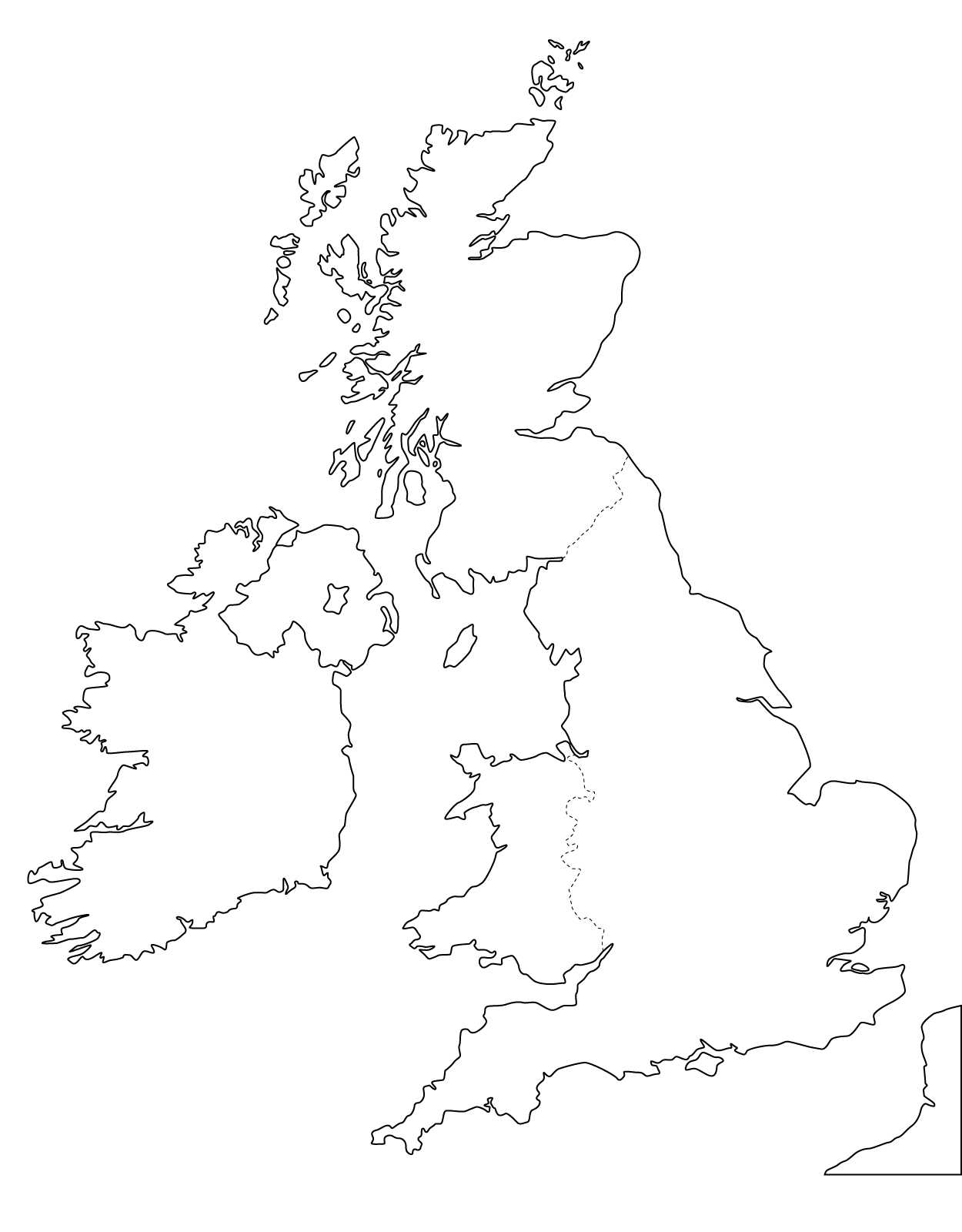 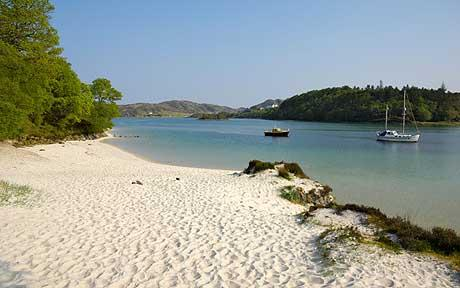 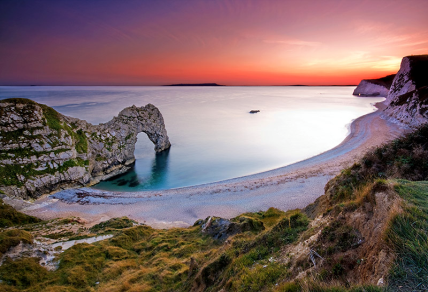 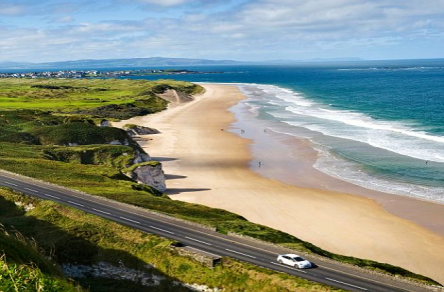 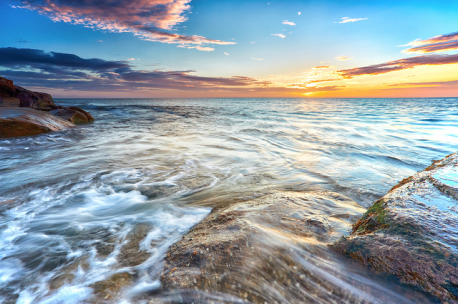 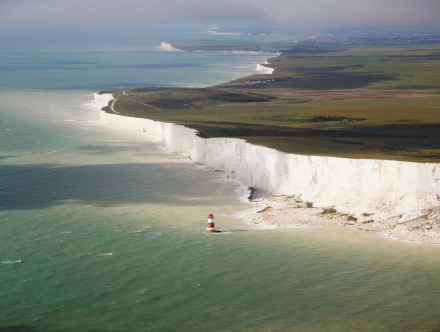 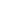 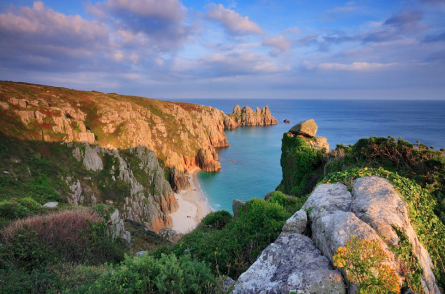 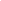 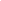 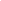 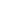 